          Tu  -  TERZA UNIVERSITÀ -  2022/23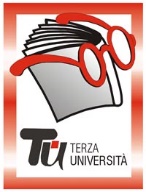                                                          Bergamo - SECONDA FASECalendario  Modulo  n°41ANCORA TUTTI AL CINEMA!  (novità)DocenteSilvia Savoldelli e Simonetta ParisGiornoLunedìOrario14.45-17.45 PeriodoDal 12.12.2022 al 27.02.2023 (10 incontri)SedeMediateca, Sala corsi, piazzale Sant’Antonio da Padova (€ 50,00)ArgomentoCINEMA (max 40)Presentazione“Ancora tutti al cinema!” è l’appuntamento che gli amanti della settima arte non possono davvero perdere. Il percorso presenta i titoli più interessanti delle stagioni cinematografiche più recenti, tutti da (ri)scoprire e apprezzare. Ogni film sarà preceduto da una breve introduzione e sarà immediatamente seguito da un momento di confronto e approfondimento.N.B. La nuova sede della Mediateca è dotata di parcheggio e raggiungibile con autobus: linee 7, 9Tutor112.12.2022COSA SARÀ di Francesco Bruni, con Kim Rossi Stuart, Italia 2020, 101’Bruno, regista in crisi con problemi familiari, scopre di avere la leucemia e si affida a un’ematologa per affrontare il percorso a ostacoli verso la guarigione. Insieme a lui l’intera famiglia intraprende un cammino di rinascita, che cambierà i loro rapporti e insegnerà a Bruno ad alzare gli occhi da sé per guardare gli altri.219.12.2022CORPO E ANIMA di Ildiko Enyedi, Ungheria 2017, 112’Endre, direttore amministrativo di un mattatoio industriale alle porte di Budapest, e Mária, nuova responsabile del controllo qualità delle carni, a seguito di colloqui di routine con una psicologa scoprono di condividere lo stesso sogno ricorrente, in cui sono molto intimi. Esitando, accettano quella strana coincidenza e cominciano a conoscersi anche alla luce del giorno. 309.01.2023IL MATRIMONIO DI ROSA di Icìar Bollaìn, con Candela Peña, Spagna 2020, 97’A quasi 45 anni, Rosa si accorge di aver vissuto sempre per gli altri e decide di cambiare vita, assumendosi un impegno molto speciale: sposarsi con sé stessa. Scoprirà però che il padre, i fratelli e la figlia hanno altri piani e che non è facile staccarsi quando si è coinvolti così tanto nelle vicende della propria famiglia.416.01.2023THE FAREWELL di Lulu Wang, Cina 2019, 98’Billi, nata in Cina e cresciuta negli Stati Uniti, ritorna in patria perché all'amata nonna Nai-Nai restano poche settimane di vita. I familiari, per starle vicino senza dirle la verità, inscenano un matrimonio. La giovane riscopre il Paese che ha lasciato da bambina, la sorprendente vitalità della nonna e la certezza dei legami profondi che, nonostante tutto, resistono.523.01.2023NON ODIARE di Mauro Mancini con Alessandro Gassman, Italia 2020, 96’Simone, chirurgo di origine ebraica, soccorre un uomo dopo un incidente stradale, ma scoprendo sul suo petto un tatuaggio nazista, lo lascia morire. Sentendosi in colpa, rintraccia la sua famiglia: Marica, la figlia maggiore; Marcello, adolescente neofascista, e il minore Paolo. Una notte Marica chiederà aiuto a Simone.630.01.2023LA ISLA MINIMA di Alberto Rodriguez Librero, Spagna 2014, 105’Spagna, 1980. Juan e Pedro, detective della squadra omicidi arrivano da Madrid in un piccolo villaggio del Sud dopo che un serial killer si è reso responsabile della scomparsa di molte adolescenti. Sebbene differenti nei metodi e nello stile, i due dovranno mettere da parte le rispettive divergenze professionali prima che altre ragazze facciano la stessa fine.706.02.2023GUIDA ROMANTICA A POSTI PERDUTI di Giorgia Farina, con Clive Owen e Jasmine Trinca, Italia 2020, 103’ Benno ha superato i cinquant’anni, è inglese e beve come un dannato. Allegra, vent'anni di meno, è una blogger di viaggi, con molta fantasia. Entrambi vivono mentendo e non hanno alcuna intenzione di cambiare. Il caso porta la strana coppia in una fuga verso posti perduti o dimenticati dove sostenendosi a vicenda i due si riscoprono l'una grazie all'altro.813.02.2023MUD di Jeff Nichols, con Matthew McConaughey, USA 2012, 131’Gli adolescenti Ellis e Neckbone, alle prese con una barca incagliata sull'albero di un'isola del Mississippi, s'imbattono in Mud, un fuorilegge in fuga che lì ha trovato riparo. Tra loro nascerà un'amicizia e i due ragazzi faranno di tutto per aiutare l’uomo a sfuggire dalla polizia, da una banda in cerca di vendetta, e a ricongiungersi con Juniper, la donna che ama…9 20.02.2023UN DIVANO A TUNISI di Manele Labidi, Francia 2020, 85’Selma è una giovane psicanalista dal carattere indipendente cresciuta a Parigi insieme al padre. Dopo la primavera araba decide di tornare nella sua città d'origine, Tunisi, per aprire uno studio privato. Mentre si scontra con la diffidenza locale, le resistenze familiari e un’amministrazione passiva, lo studio inizia a popolarsi di pazienti alquanto eccentrici.10  27.02.2023LA DONNA ELETTRICA di Benedikt Erlingsson, Islanda 2018, 101’Halla, è una donna che combatte da sola, con caparbietà e coraggio, contro le multinazionali che stanno devastando la sua terra, gli altipiani islandesi. Quando inaspettatamente una sua vecchia richiesta d'adozione va a buon fine e una bambina si affaccia a sorpresa nella sua vita, Halla dovrà affrontare la sua sfida più grande...